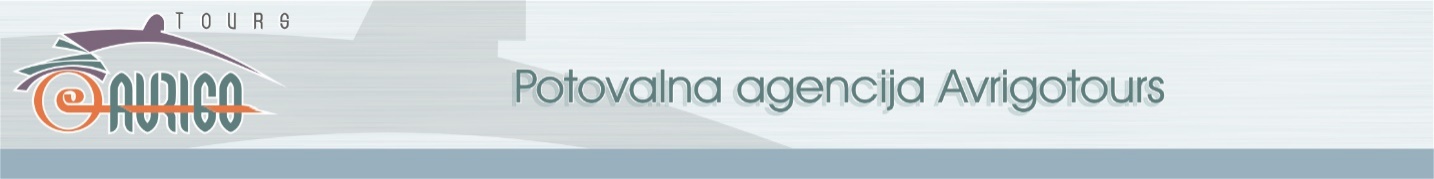 SARAJEVO 201521. – 24. maj 20151 DAN: NOVA GORICA –  ŠIBENIK - NEUMOdhod iz Nove Gorice ob 4:00 zjutraj, ter vožnja mimo Rijeke in dalje po avtocesti z vmesnimi postanki za oddih proti Dalmaciji. Prvi daljši postanek bomo naredili v Šibeniku. Po prihodu postanek in ogled Gradske knjižnice „Juraj Šižgorić” Šibenik (http://www.knjiznica-sibenik.hr/ – sodobna splošna knjižnica v centru mesta, zgrajena 2005, oprema – podjetje iz Slovenije. Knjižnica ima veliko dogodkov in dejavnosti, vključuje se v mednarodne projekte: http://sibenskiportal.hr/2014/10/27/intervju-vilijam-lakic-ravnatelj-gradske-knjiznice-godisnje-organiziramo-600-dogadanja/). Šibenik, biser hrvaškega Jadrana, se nahaja ob potopljenem ustju Krke, na najslikovitejšem delu vzhodne obale Jadrana. Kot najstarejše samorodno hrvaško mesto se Šibenik prvič omenja leta 1066, v obdobju hrvaškega kralja Krešimira IV. O njegovi bogati kulturno-zgodovinski dediščini zgovorno priča veličastna katedrala sv. Jakova, ki jo je zgradil Jurij Dalmatinac. Katedrala je pod zaščito Unesca. Številne cerkve, samostani, palače ter štiri trdnjave, ki "uokvirjajo" mesto, zgovorno pričajo o vztrajnosti, odrekanju in veri Šibenčanov. Ogled mesta z lokalnim vodičem. Vožnja proti Neumu. Nastanitev v hotelu, večerja in nočitev.2 DAN: NEUM- POČITELJ – BLAGAJ - MOSTAR - SARAJEVOPo zajtrku vožnja v notranjost Hercegovine. Najprej se bomo ustavili v Počitelju. To srednjeveško mestece je pod okriljem UNESCA, saj je nedavna rekonstrukcija vrnila mestu izvirni orientalski izgled iz časov otomanskega imperija. Sledi vožnja v Mostar. Mesto se prvič omenja v 15.st, in čeprav majhno je že ležalo na obeh bregovih Neretve, ki ju je že tedaj povezoval leseni most. Na obeh bregovih so bili postavljeni stolpi, v njih pa čuvaji mostu, imenovani ''mostari'', po katerih naj bi mesto dobilo ime. Najprej se bomo seveda sprehodili  preko čudovitega  mostu, ki ga je zgradil v 16 st.  Hajrudin učenec dvornega arhitekta Sinana. Od tu nas bo pot vodila na desni breg v značilno uličico – Kujundžiluk, polno malih obrtnikov, trgovin in restavracij. Ogledali si bomo Koski-Mehmed pašino mošejo in Biščevičevo hišo, eno najlepših med zgradbami orientalskega sloga. Za doplačilo možnost kosila. Nadaljevanje poti mimo Jablanice, kjer bomo videli ostanke mostu, ki ga poznamo iz bitke na Neretvi v času druge svetovne vojne. Postanek v kraju Konjic ter ogled t.i. »Titovega bunkerja«, nekdaj zelo skrbno varovane vojaške skrivnosti. Gre za pravo malo podzemno ''mesto'' namenjeno nekdanjemu jugoslovanskemu političnemu in vojaškemu vrhu, kot zatočišče v primeru atomskega napada. Bunker je bil največja skrivnost takratne SFRJ, danes si je del tega možno ogledati.Vožnja v Sarajevo kamor predvidoma prispemo v poznih popoldanskih  oz. zgodnjih večernih urah. Nastanitev v hotelu, večerja v hotelu ali za doplačilo v eni od nacionalnih restavracij. Možnost večernega sprehoda po mestu. Nočitev.3 DAN:  SARAJEVO Po zajtrku ogled knjižnice (Biblioteka grada Sarajeva - http://www.bgs.ba/ ali Gazi Husrev-begova biblioteka - http://www.ghb.ba/). Sledi ogled mesta Sarajeva (http://www.sarajevo.ba/ba/stream.php?kat=37), ki je dolgo veljalo za sinonim sožitja in multikulturnosti in katero tudi danes tega statusa ni izgubilo. Tu so se odvijale znamenite zimske olimpijske igre leta 1984, leta 1914 pa so streli Gavrila Principa zanetili prvo svetovno vojno. Danes Sarajevo postaja sodobna evropska prestolnica.  Poleti v mestu priredijo vsakoletni Sarajevski filmski festival, čez leto pa Baščaršijske noči, Sarajevski zimski festival, Sarajevski festival jazza, ter Sarajevski modni teden. Z ogledi bomo pričeli na znameniti Baščaršiji, zgodovinskem in kulturnem središču mesta. Ogledali si bomo gradsko Viječnico, najlepši in najreprezentativnejši objekt iz obdobja Avstro–Ogrske, kasneje nacionalna knjižnica (http://www.sarajevo.ba/ba/vijecnica/flash/vijecnica_VijecnicaSarajevo.html, http://www.vijecnica.ba/) ter Gazi-Huserbegovo džamijo, Gazi-Huserbegov bezistan,  Katedralo, Saborno (pravoslavno) cerkev. Izpustili ne bomo niti čudovitega naravnega okolja izvira reka Bosne. Povratek v hotel, večerja v hotelu ali za doplačilo v eni od nacionalnih restavracij. Nočitev.4 DAN: SARAJEVO – JAJCE – BANJA  LUKA- NOVA GORICAPo zajtrku vožnja v Jajce. Obisk mesteca, katerega stari del leži nad sotočjem rek  Plive in Vrbasa. 21 metrov visok  slap reke Plive sodi med 12 najlepših na svetu in je pravi zaščitni znak slikovitega mesta, kot ga poznamo iz razglednic. V 15. st. je bilo Jajce središče bosanskih kraljev, kjer je bil  kronan tudi zadnji bosanski kralj preden so Turki zavzeli mesto in je Bosna postala turški sandžak. Ogledali si bomo trdnjavo, katakombe pod zvonikom cerkve Sv. Luke, se sprehodili po starem mestu, ter seveda skromnejši  muzej, kjer se je odvijalo drugo  zasedanje AVNOJ-a. Vožnja proti Banja Luki, krajiški lepotici, mestu zelenih alej in mladosti. Zunanji ogled znamenitosti kot so trdnjava Kastel, Gospodska ulica, mestno hišo (zunanji ogled), cerkev Svete Trojice. Danes je Banja Luka glavno mesto entitete republike srpske. Sledi povratek proti domu.CENA POTOVANJA NA OSEBO:minimalno 35 potnikov: 210,00 € za člane DBP oz. 240,00 € za nečlaneminimalno 30 potnikov: 230,00 € za člane DBP oz. 260,00 € za nečlaneminimalno 25 potnikov: 260,00 € za člane DBP oz. 290,00 € za nečlanePrijava:Irena Škvarč (Goriška knjižnica) Mail: irena.skvarc@ng.sik.si   Pošta: Goriška knjižnica Franceta Bevka (Irena Škvarč), Trg Edvarda Kardelja 4, 5000 Nova GoricaRok za prijavo:12. maj 2015 Cena vključuje:Avtobusni prevoz, cestnine, parkirnine1 x namestitev v dvoposteljni sobi v hotelu 3* na podlagi polpenziona (Neum)2 x namestitev v dvoposteljni sobi v izbranem hotelu na podlagi polpenziona (Sarajevo- Ilidža)Zunanji ogledi po programu, vodenje in organizacijaCena ne vključuje:Storitev, ki niso izrecno navedene pod »cene vključuje«Doplačilo na prodajno ceno večerja restavracija 10,00 EUR/ osebi – ob prijavi!Vstopnin: (posamezna mošeja cca 1,50 EUR/ osebo, Bunker 5,00 EUR/ osebo, Viječnica 1,00 EUR/ osebo, Biščević kuča – turška hiša cca: 1,50 EUR, katedrala Šibenik cca: 2,00 EUR, vstopnine Jajce cca: 3,00 EURZavarovanja za rizik odpovedi v primeru bolezni ali smrti v višini 2,6625% od vrednosti aranžmaja oziroma minimalno 6,39 EUR/ prijavnicoDodatnega zdravstvenega zavarovanja z asistenco v tujiniPotovalni dokumenti:Osebna izkaznica ali potni listSplošni pogoji: Agencija si skladno z 900. členom Obligacijskega zakonika pridržuje pravico do spremembe cene v kolikor pride do sprememb v menjalnih valutnih tečajih ali do sprememb v cenikih prevoznikov, in skladno z 902. členom istega zakonika pravico do odpovedi izleta ali potovanja (če se ne prijavi vsaj najmanjše število potnikov, potrebnih za izvedbo programa). Pridržujemo si pravico spremembe poteka programa v skladu z realnimi možnostmi, ne da bi bila pri tem okrnjena vsebina programa. Zavarovanje za tveganje odpovedi zaradi bolezni je mogoče skleniti najkasneje teden dni pred odhodom vendar skladno s splošnimi pogoji za zavarovanje rizika odpovedi turističnega potovanja. Znesek zavarovanja tveganja odpovedi potovanja ali izleta zaradi bolezni je določen skladno s pogoji zavarovalnice in znaša 2,6625 % od vrednosti celotnega aranžmaja, vendar najmanj 6,39 EUR/prijavnico. Natančen znesek zavarovalne premije je naveden na zavarovalni polici, ki jo zavarovanec prejme ob sklenitvi zavarovanja rizika odpovedi turističnega potovanja. Odhod potovanja ali izleta se potrdi v primeru najnižjega navedenega števila prijavljenih udeležencev po ceni, ki je specificirana. Potnik prejme vse potrebne dodatne podatke, ki niso navedeni v programu ali na potrdilu o potovanju, kot navedbo imena hotela ipd. v obvestilu o potovanju. Za morebitno izgubljeno ali poškodovano prtljago organizator oz. prevoznik ne prevzema nikakršne odgovornosti. Potnik mora nepravilnosti oziroma pomanjkljivosti sporočiti na kraju samem, Avrigovemu vodniku, neposrednemu izvajalcu storitev, predstavniku oziroma pooblaščeni lokalni agenciji. V primeru, da bi bila po vsebini sodeč reklamacija lahko rešena na kraju samem (na primer pomanjkljiva čistoča sobe, oprema, lega sobe ipd.), potnik pa ni grajal napake na kraju samem in o nepravilnosti ni obvestil zgoraj navedenih oseb, se šteje, da se je potnik strinjal s tako opravljeno storitvijo. Splošni pogoji so sestavni del programa. Cene fakultativnih vstopnin so informativne narave in velja cenik vstopnin veljaven na dan ogleda.Avrigo d.d., Kidričeva 20, 5000 Nova GoricaSARAJEVO 2015 - PRIJAVNICAPrijavnico lahko pošljete po elektronski pošti: irena.skvarc@ng.sik.si ali na naslov: Goriška knjižnica Franceta Bevka, Trg Edvarda Kardelja 4, 5000 Nova Gorica s pripisom: Strokovna ekskurzija DBPN, najkasneje do 12. maja 2015.Podatki potnika se morajo ujemati s podatki, zapisanimi v osebnem dokumentu (potni list / osebna izkaznica), s katerim bo potnik potoval. Podpisani/a se prijavljam na potovanje v organizaciji podjetja Avrigo d.o.o. Potrjujem, da se strinjam z organizatorjevimi navodili in splošnimi pogoji za potovanja in izlete  (http://www.avrigo.si/mma/splosni_pogojiTA2010.pdf/2010092909001322/).Opombe:Datum:                                                Podpis potnika:POTNIKIme in priimek:Naslov:Telefon:Elektronska pošta:Rojstni datum:Osebni dokument (ki ga boste uporabljali na ekskurziji)Potni listšt.: veljavnost: Osebna izkaznicašt.:   veljavnost: ČLAN DBPN – s poravnano članarino za leto 2015 (DA/NE)Doplačila (DA/NE)Zavarovanje za rizik odpovedi zaradi bolezniDodatno zdravstveno zavarovanje z medicinsko asistenco v tujiniEnoposteljna sobaPLAČNIKEkskurzijo plačam sam (DA/NE):PLAČNIK – ORGANIZACIJA:Naslov:Davčna številka:Davčni zavezanec (DA/NE):